Into The Heart Of M e  Your eyes shine like the sun upon the sea, soft and shimmering,sharp and clear but can they see into the heart of many who longfor peace and yet rejoice with those who have it. . .Truly seeing He, the Alpha, the Omega.Your lips are tempting, tasteful and desirable but can they taste the bitterness of many whose lives are wrought with pain and injustice and yet rejoice with those who are filled with joy. . .  tasting God’s sweetness.Your shoulders and back are wide and brazen ~ capable of carrying so much but can they sustain the world’s burden to help shelter others, feed and nourish and yet also sustain oneself among those who need not a thing . . . for He has already come.Your arms are built of solid mass and give to the eye sureness of strength but can they help to uplift humankind out of its darkest despair and yet raise up to the heavens . . . exalting the very One, the Creator of All.Your hands are ready to do what they must, to build, create, and ensure survival but can they touch the very young and the very old renewing their spirits and yet place thy hands together . . .in order to pray and to worship our God of Light.Your soul is warm, willing and able but can it passionately guide those who long for union with the Almighty Spirit, yet waiver not . . .and have the wisdom to know the difference.Your feet can tread thousands of miles across this great earth, but can they walk among all; the rich and the poor, black and white, sick and well and yet rest awhile so many may be among your presence . . .to gain strength, peace, feel the God within.Your mind is quick, decisive and aware of life’s many complications,but can it understand the confusion caused by mass communication, when a simple touch would transcend and fill the hearts of many . . .with God’s pure love, joy and understanding.Your heart may be the source of all your body’s functioning, the vital force of life but can it remain open to the fullness of pure love, bringing harmony  back from chaos throughout this world and yet be humble . . .knowing its true self exists only because of the Holiest of Holies.Your body is strong, made to show others its greatness and stamina but can it sacrifice such beauty for a life of servantry, serving only the needs of others, of humankind, and yet bow down in the deepest admiration . . .giving honor to the God of its making, accepting His grace.Your eyes shine like the scorching sun upon the desert sandsbut can they really see into the heart of me? FOR the heart of me is the multitude of many who come with open wounds and loving eyes waiting and hopingto be touched, to be healed, to be loved . . .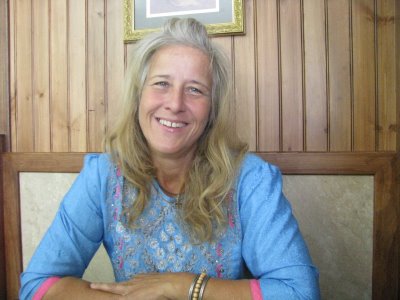 by Sherri Lynn Zimmerman   www.imaginepeacenow.com©2010मेरे दिल में
(मेरे सपनों का आदमी के लिए)

तुम्हारी आँखें समुद्र, मुलायम और झिलमिलाता, तेज और स्पष्ट पर सूरज की तरह चमक, लेकिन वे कई जो शांति और अभी तक के लिए लंबे समय से जो लोग यह है के साथ आनन्द के दिलों में देख सकते हैं ...
सच में वह देख, अल्फा, ओमेगा .तुम्हारे होंठ, आकर्षक, सुन्दर, और वांछनीय हैं, लेकिन वे कई की कड़वाहट जिसका जीवन दर्द और अन्याय के साथ गढ़ा स्वाद कर सकते हैं, और अभी तक उन लोगों के साथ खुशी से भर आनन्द ...
उसकी मिठास चखने.आपका और वापस कंधे चौड़े और बेशर्म हैं ~ इतना ले जाने में सक्षम है लेकिन वे दुनिया के बोझ को बनाए रखने के लिए आश्रय दूसरों की मदद के लिए, फ़ीड और पोषण और अभी भी अपने आप को जो बात नहीं की जरूरत के बीच बनाए रखने कर सकते हैं ...
के लिए वह पहले ही आ गया है.अपने हथियार ठोस द्रव्यमान का निर्माण कर रहे हैं और ताकत की आंख स्थिरता के लिए देते हैं लेकिन वे अपनी गहरी निराशा के बाहर मानव जाति के उत्थान और अभी तक आकाश को ऊपर उठाने में मदद कर सकते हैं ...
बहुत एक, सभी के रचयिता exalting.तुम्हारे हाथ कर क्या वे चाहिए, निर्माण, बनाने के लिए, अस्तित्व को सुनिश्चित है, लेकिन वे बहुत युवा है और बहुत पुराना संपर्क कर सकते हैं, उनकी आत्माओं renewing और अभी तक तेरा हाथ एक साथ जगह के लिए तैयार हैं ...
आदेश में प्रार्थना करने के लिए और लाइट के हमारे देवी की पूजा.

तुम्हारी आत्मा गर्म, तैयार और सक्षम है, लेकिन यह पूरी भावना उन लोगों के मार्गदर्शन कर सकते हैं जो सर्वशक्तिमान आत्मा, अभी तक नहीं छूट के साथ लंबे समय संघ के लिए ...
और ज्ञान फर्क पता है.अपने पैरों को इस महान पृथ्वी भर में हजारों मील चलने के कर सकते हैं
लेकिन वे सभी के बीच चल सकता है: अमीर और गरीब, काले और सफेद, बीमार और अच्छी तरह से और अभी तक थोड़ी देर आराम तो अपनी उपस्थिति के बीच कई किया जा सकता है ...
ताकत, शांति, लाभ, देवी महसूस के भीतर.

अपने मन जल्दी, निर्णायक और जीवन के कई जटिलताओं के बारे में पता है
लेकिन यह जन संचार की वजह से भ्रम की स्थिति को समझ सकता हूँ,
जब एक साधारण स्पर्श के पार और कई के दिलों को भरने के ...
उसका शुद्ध प्रेम, आनन्द, और समझ के साथ.

तुम्हारा दिल अपने शरीर की सभी कामकाज, जीवन शक्ति का स्रोत हो सकता है
जीवन की, लेकिन यह शुद्ध प्रेम की परिपूर्णता के लिए खुला रहेगा इस दुनिया भर में अराजकता से सद्भाव वापस लाने कर सकते हैं और अभी तक विनम्र होना ...
अपने सच्चे आत्म जानने केवल Holies के पवित्रतम की वजह से मौजूद है ...अपने शरीर को मजबूत है, के लिए दूसरों को अपनी महानता और सहनशक्ति दिखा दिया, लेकिन यह servantry की एक जीवन के लिए इस तरह के बलिदान कर सकते हैं, केवल दूसरों के मानव जाति की, की जरूरत है सेवा, और अभी तक गहरी प्रशंसा में झुकना ...
अपने बनाने की देवी को सम्मान दे रही है, उसके अनुग्रह को स्वीकार.

तुम्हारी आँखों के रेगिस्तान रेत पर चिलचिलाती धूप की तरह चमक
लेकिन वे वास्तव में मेरे दिल में देख सकते हैं?

मेरे दिल के लिए कई की भीड़
जो खुले घाव, और प्यार आँखों के साथ आते हैं, इंतज़ार कर रहे हैं और उम्मीद
छुआ चंगा किया, प्यार किया ...